Service Information SystemTuesday, January 26, 20167:00 PMSystems Operation 953C Track-Type Loader i01692963Calibration OperationSMCS - 4800In order to calibrate the Hydrostatic Transmission Electronic Control System, service personnel can place the Caterpillar Monitoring System in calibration mode (mode 5). The Electronic Technician (ET) may be used instead of the Caterpillar Monitoring System. The Electronic Technician requires additional equipment. The calibration mode provides access to the hydrostatic transmission ECM. Calibration information for the hydrostatic transmission is shown in the display area of the monitor. Caterpillar Monitoring SystemThe hydrostatic transmission ECM uses the main display module on the Caterpillar Monitoring System for showing calibration information to service personnel. Calibration information concerning the Hydrostatic Transmission Electronic Control System is sent on the CAT data link to the Caterpillar Monitoring System. Service personnel must be familiar with the Caterpillar Monitoring System in order to calibrate the Hydrostatic Transmission Electronic Control System. Caterpillar Monitoring System contains the following components:Four gauges (1) Nine alert indicators (2) Display area (3) Note: See the Systems Operation/Testing and Adjusting, RENR2014, "Caterpillar Monitoring System" for additional information on the Caterpillar Monitoring System. The gauge display contains the following components:Engine coolant temperatureOil temperature in pump drive gear boxFuel levelHydraulic oil temperatureDisplay area (10) provides specific machine information to the operator and the service technician. The Caterpillar Monitoring System also contains the following components:Operator mode scroll switch (1) Display area (2) The operator mode scroll switch (1) allows personnel to view specific machine information. Press the bottom of the rocker switch in order to scroll through the parameters. The display area (2) provides a readout of six digits that show the following items.Operational hours (service hours)Engine speed (tachometer)Override pressureDiagnostic codesDiagnostic scrolling provides service codes that have been detected. The service code indicator indicates that a diagnostic code problem may exist. The diagnostic code may be active. Press the bottom of the rocker switch. This function will scroll through the units of measurement. These units of measure display the diagnostic codes. When the SERV CODE indicator is ON, an active fault exists. If the fault is not present, the SERV CODE indicator is OFF. If no faults are detected, this symbol "---" is shown.Note: The technical term "diagnostic code " replaces the former technical term "service code". Diagnostic codes cannot be cleared and calibration procedures cannot be performed by using the operator mode scroll switch. Diagnostic Code IdentifiersThe diagnostic code consists of three identifiers:Module Identifier - The MID is a three digit code that is shown approximately one second before the diagnostic code is shown in the display area. The MID shows the electronic control which diagnoses the component that has failed. The MID for the 953C transmission ECM is "79". The MID for the Caterpillar Monitoring System is "030".Component Identifier CID - The CID is a four digit number. This number indicates the circuit component that has failed.Failure Mode Identifier FMI - The FMI tells the type of failure that has occurred. The FMI is a two digit code. The decimal point · is placed before the FMI.The failures may be any of the following codes:F02 - ErrorF03 - Voltage above normal or high short circuitF04 - Voltage below normal or low short circuitF05 - Current below normal or open circuitF06 - Current above normal or grounded circuitF07 - The mechanical system is not responding.F08 - Abnormal frequency of pulse width modulation or periodF11 - Failure mode that is not identifiableF12 - Bad device or componentF13 - Out of calibrationThe diagnostic code "79" is displayed for approximately one second before the diagnostic code "0465.03" is shown in the same area. The Module Identifier MID is "79" which is the transmission ECM. The Component Identifier CID is "465" which is the switch for the governor lever position. The Failure Mode Identifier is "F03" which means that the voltage is above normal or shorted high. Service Mode OperationThe service switches allow access to service information for the service personnel. The switches are located under a secured panel beneath the operator's right armrest. These switches are intended to be used by service personnel only. The switches connect to the Caterpillar Monitoring System which communicates with the hydrostatic transmission ECM. A unique mode number is used to represent each mode of operation for the Caterpillar Monitoring System. The mode number is shown in the display area. Depress the service switch and hold the service switch. Also, depress the clear switch and hold the clear switch in order to scroll through the five modes. The display will show the following service modes: -1, -2, -3, -4 and -5.The modes are listed below:Normal Mode - A mode number is not shown. Normal mode can be recognized when the display area is showing information for the hour meter.Mode 1 - This is the Harness Code Mode. This mode shows the code for the machine model which is installed in the monitoring system. The 953C code is "09".Mode 2 - This is the Numeric Readout Mode. This mode allows the service technician to scroll through the individual gauges. Use the service switch to scroll to the next gauge.Mode 3 - This is the Service Mode. This mode shows the diagnostic codes that are stored in the system. Three dashes --- will be displayed if no diagnostic codes are present. If the SERV CODE indicator is ON, the diagnostic code is present. (The fault is active.) Use the SERVICE switch in order to scroll to the next code. After the diagnostic code (fault) has been repaired, use the CLEAR switch in order to remove the logged code.Mode 4 - This is the Telltale Mode. The monitor stores the worst case condition of the gauge needles. The status of the indicator in the worst case condition is also logged. In the Telltale Mode, the Caterpillar Monitoring System will record the extreme value for each machine condition that is monitored. Each gauge displays the highest condition or the lowest condition that is recorded. The numeric value is displayed on the message display. Use the CLEAR switch to reset the gauges. When the value is cleared, the message display will flash a value that is outside of the expected range. Also, the value that flashes may be at the end of the expected range.Mode 5 - This is the Calibration Mode. This mode has 28 submodes. Submodes 01 to 14 are used with engine OFF. Submodes 15 to 28 are used with engine ON. Use the CALIBRATE switch (3) in order to calibrate the various components.The Service Mode (Mode 3) and the Calibration Mode (Mode 5) allow the service technician to access the hydrostatic transmission ECM.Note: Changing modes on the Caterpillar Monitoring System does not change the operation of the Hydrostatic Transmission Electronic Control System except when Calibration Mode (Mode 5) is entered. The Calibration Mode is a special mode that adjusts certain parameters of the hydrostatic transmission ECM. Calibration ModeTable 1 Calibration Mode is used to make several adjustments to the Hydrostatic Transmission Electronic Control System. The system will not function well without these adjustments. The best performance will result only after these adjustments are made. Status information which may be helpful during troubleshooting is also provided. The submodes of calibration mode are listed in the preceding chart. The service switches select the submode. The service switches make any adjustments.Refer to the Systems Operation/Testing and Adjusting, SENR8314, " 953C 963C 973C Track-Type Loaders Transmission Electronic Control System", "Accessing Calibration Submodes" for the procedures and a complete description of calibration submodes. The hydrostatic transmission ECM uses the main display module on the Caterpillar Monitoring System in order to show the calibration information to the service technician.Calibration Mode 5 has a total of 28 submodes. Submodes01 to 14 are performed with the ENGINE OFF. Calibration Mode 5 has a total of 28 submodes. Submodes 15 to 28 are performed with the ENGINE ON.When the technician performs the ENGINE ON calibrations, a minimum travel distance of 45.75 m (150 ft) is required.Note: When submodes 15 through 28 are selected, the ECM automatically de-energizes the synchronizing solenoid. This closes the synchronizing valve. The ports are blocked. The service technician can calibrate the various components in Mode 5. The display will show the submode identifier. When the service technician calibrates a component, the accept status identifiers indicate whether the position (data) of the component is accepted or the data is not accepted.The service technician uses the "store position" of the CALIBRATE switch when the technician calibrates the position of the component. If the accept status identifier ( "data accepted") does not appear, the component has a problem and/or a problem with the sensor has occurred.Other submodes use a different accept status identifier. As the lever is moved from one position to another position, the "11" and "00" are used to indicate that the component is changing states. Inserted from <https://sis.cat.com/sisweb/sisweb/techdoc/content.jsp?calledpage=/sisweb/sisweb/mediasearch/mediaheaderinfoframeset.jsp&relcalledpage=/sisweb/mediasearch/mediaheaderinfoframeset.jsp#004>Media Number -SENR1875-05 Publication Date -01/07/2002 Date Updated -09/07/2002 View ImageIllustration 1g00693926View Image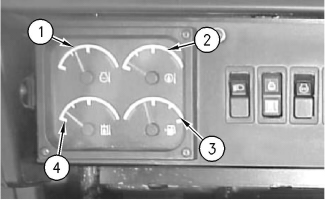 Illustration 2g00658810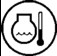 Engine Coolant Temperature (1) - The engine coolant temperature gauge indicates the temperature of the engine coolant. The red area indicates excessive engine coolant temperature.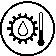 Oil Temperature in the Pump Drive Gear Box (2) - The oil temperature gauge indicates the oil temperature in the pump drive gear box (splitter box). The red area indicates excessive oil temperature.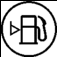 Fuel Level (3) - The fuel level gauge indicates the amount of fuel in the fuel tank. The red area indicates a low fuel level.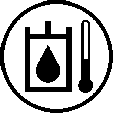 Hydraulic Oil Temperature (4) - The hydraulic oil temperature gauge indicates the temperature of the hydraulic oil. The red area indicates excessive hydraulic oil temperature.View Image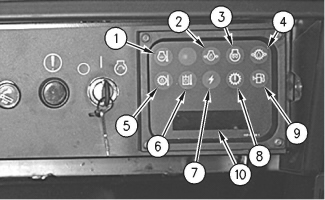 Illustration 3g00735559Coolant Temperature (1) - This indicator indicates excessive coolant temperature.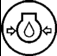 Engine Oil Pressure (2) - This indicator indicates low oil pressure.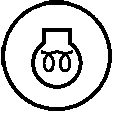 Air Inlet Heater (3) - This indicator shows that the air inlet heater is active. The indicator should flash while the engine is starting. The indicator should stop flashing when the engine starts.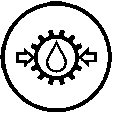 Override Pressure (4) - This indicator indicates low override pressure in the transmission during travel. Also, this indicator indicates high override pressure in the transmission in NEUTRAL.Oil Temperature in Pump Drive Gear Box (5) - This indicator indicates excessive oil temperature in the pump drive gear box.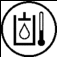 Hydraulic Oil Temperature (6) - This indicator indicates excessive hydraulic oil temperature.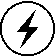 Alternator (7) - This indicator indicates a malfunction in the alternator.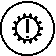 Hydrostatic Transmission (8) - This indicator indicates that a problem exists in the hydrostatic transmission system.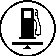 Fuel Level (9) - This indicator indicates when the fuel level reaches ten percent of tank capacity.View Image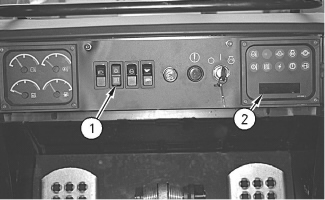 Illustration 4g00735577View Image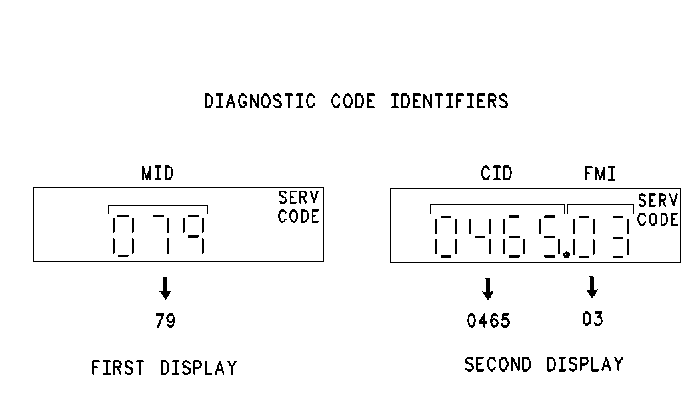 Illustration 5g00694788View Image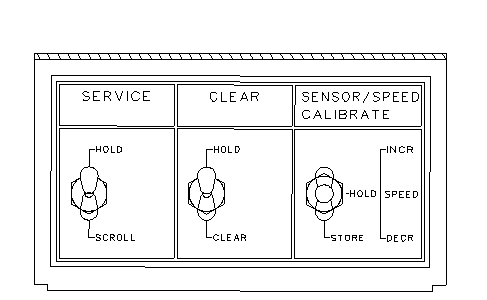 Illustration 6g00695165Service switches(1) Service switch (2) Clear switch (3) Calibrate switch View Image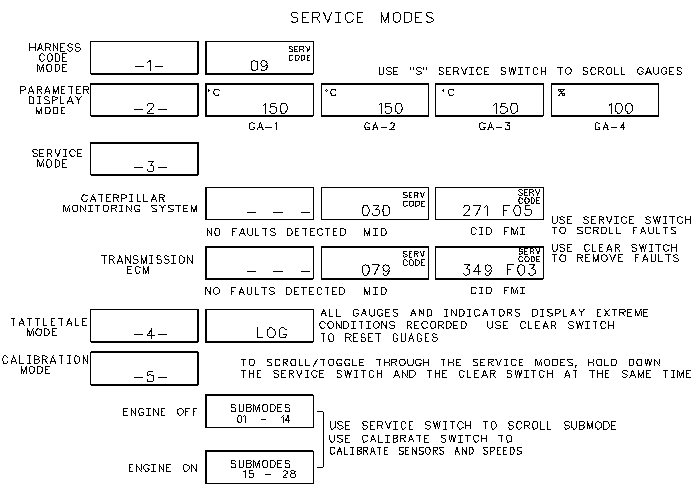 Illustration 7g00871629Calibration Submodes The Caterpillar Monitoring System is in the Calibration Mode in order to access. The Calibration Mode is Mode 5.    Submode Number (1)    Engine Status    Description of Calibration Submode    01    OFF    Left Pedal (Full Up)    02    OFF    Left Pedal (Full Down)    03    OFF    Center Pedal (Full Up)    04    OFF    Center Pedal (Full Down)    05    OFF    Right Pedal (Full Up)    06    OFF    Right Pedal (Full Down)    07    OFF    Speed/Direction Control Lever (Forward)    08    OFF    Speed/Direction Control Lever (PARK)    09    OFF    Speed/Direction Control Lever (Reverse)    10    OFF    Throttle Limit Switch (Check)    11    OFF    "- -" (2)    12    OFF    Parking Brake Limit Switch (Check)    13    OFF    Machine Application Software (Software Part Number), and Reset of Calibration    14    OFF    Speed Mode Switch (Check) (3)    15    ON    Minimum Track Speed Calibration    16    ON    Track Speed Synchronization Calibration    17    ON    Maximum Track Speed Calibration    18    ON    Engine Speed Display    19    ON    Display of Override Pressure    20    ON    Transmission Stall Test    21    ON    Parking Brake Status (Check)    22    ON    Left Track Speed Display    23    ON    Right Track Speed Display    24    ON    Fuel Flow (Measurement)    25    ON    Implement Pilot Pressure Switch for Tilt (Check)    26    ON    Signal Pressure for the Left Motor    27    ON    Signal Pressure for the Right Motor    28    ON    Sensitivity of the Steering Pedals    ( 1 ) Only the submodes for the current engine status (ON or OFF) are accessible. The engine OFF submodes are 1 - 14. The engine ON submodes are 15 - 28.( 2 ) Calibration submode 11 is active for the 953C Track-Type Loader (S/N: 2ZN1-1749) only.( 3 ) The Speed Mode Switch is optional on the 953C Track-Type Loader(S/N: 2ZN1750-UP).View Image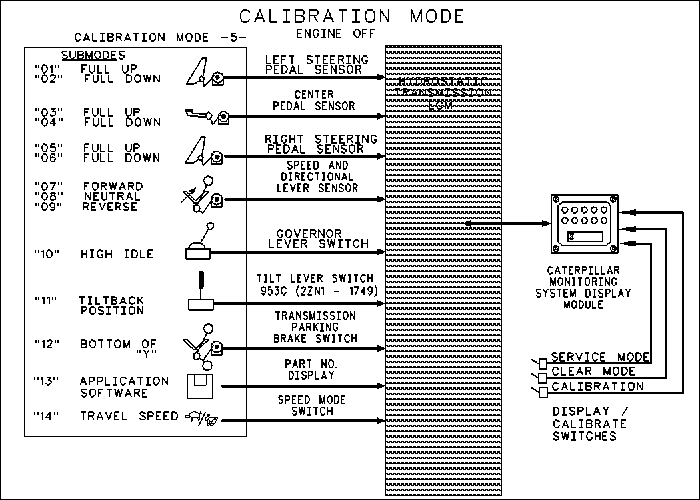 Illustration 8g00735908View Image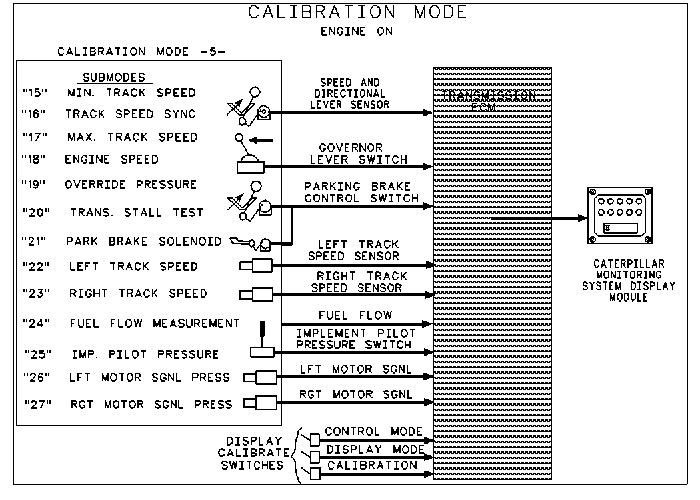 Illustration 9g00769168View Image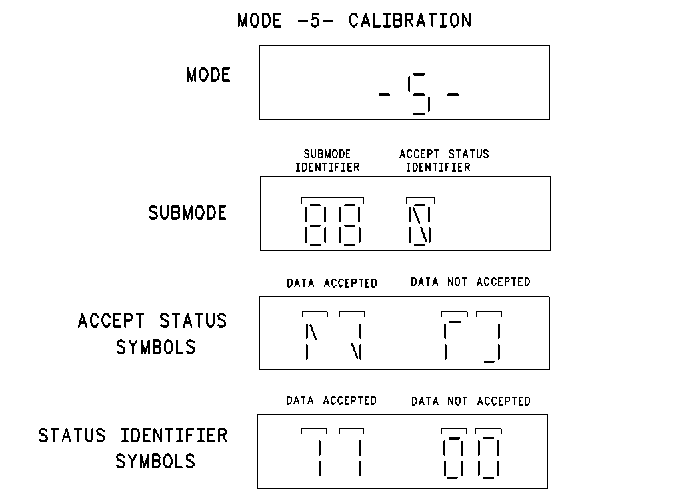 Illustration 10g00696146Copyright 1993 - 2016 Caterpillar Inc.All Rights Reserved.Private Network For SIS Licensees.  Tue Jan 26 2016 18:59:00 GMT-0600 (Central Standard Time) 